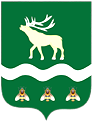 Российская Федерация Приморский крайДУМА ЯКОВЛЕВСКОГО МУНИЦИПАЛЬНОГО ОКРУГАПРИМОРСКОГО КРАЯРЕШЕНИЕ28 мая  2024 года                         с. Яковлевка                               № 317Об исполнении бюджета Яковлевского  муниципального округаза 1 квартал 2024 годаРассмотрев и обсудив отчет Администрации округа об исполнении бюджета Яковлевского муниципального округа за 1 квартал 2024 года, принимая во внимание Заключение Контрольно-счетной палаты Яковлевского муниципального округа на отчет об исполнении бюджета Яковлевского муниципального округа за 1 квартал 2024 года, Дума Яковлевского муниципального округа на основании Бюджетного кодекса Российской Федерации  РЕШИЛА:1. Отчет об исполнении бюджета Яковлевского муниципального округа за 1 квартал  2024 года по доходам в сумме 174 555 091,09 рубля, по расходам в сумме 175 198 852,31 рубля, с превышением расходов над доходами в сумме 643 761,22  рубля принять к сведению.2. Настоящее решение вступает в силу со дня его принятия.Председатель Думы Яковлевского муниципального округа                                                               Е.А. Животягин